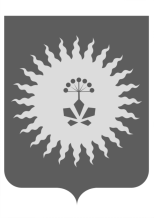 АДМИНИСТРАЦИЯАНУЧИНСКОГО МУНИЦИПАЛЬНОГО РАЙОНАП О С Т А Н О В Л Е Н И Е__15.08.2019___________                             с. Анучино                                 №    ___439____Об утверждении порядка ведения учета гражданв качестве лиц, имеющих право на предоставление земельныхучастков, находящихся в государственной или муниципальнойсобственности, в собственность бесплатноВ соответствии со ст.39.5, 39.19 Земельного кодекса Российской Федерации,  Законом Приморского края от 29 декабря 2003 года N 90-КЗ "О регулировании земельных отношений в Приморском крае", Уставом Анучинского муниципального района,  администрация Анучинского муниципального районаПОСТАНОВЛЯЕТ:1. Утвердить Порядок  ведения учета граждан в качестве лиц, имеющих право на предоставление земельных участков, находящихся в государственной или муниципальной собственности, в собственность бесплатно на территорий Анучинского муниципального района Приморского края, согласно Приложения.2. Общему отделу администрации Анучинского муниципального района разместить настоящее постановление на официальном сайте администрации Анучинского муниципального района и опубликовать настоящее постановление в средствах массовой информации.И.о.главы администрации Анучинскогомуниципального района                                                            А.П. КаменевПриложение 1 к постановлению администрации Анучинского муниципального районаот __________________ 2019 г № ______Порядок учета граждан в качестве лиц, имеющих право на предоставление земельных участков, находящихся в государственной или муниципальной собственности Анучинского муниципального района, в собственность бесплатно В  соответствии с Земельным кодексом РФ, Законом Приморского края от 29.12.2003 № 90-КЗ «О регулировании земельных отношений» настоящий порядок установлен в целях определения порядка учета граждан в качестве лиц, имеющих право на предоставление земельных участков, находящихся в государственной и муниципальной собственности Анучинского муниципального района.1. Постановка на учет Учет ведется в отношении граждан Российской Федерации, проживающих на территории Анучинского муниципального района, имеющих право на бесплатное предоставление земельных участков2. Бесплатное предоставление земельных участков в собственность граждан из земель, находящихся в государственной и муниципальной собственности Анучинского муниципального района1. Земельные участки, находящиеся в государственной или муниципальной собственности, однократно бесплатно предоставляются в соответствии с Законом Приморского края от 29.12.2003 № 90-КЗ «О регулировании земельных отношений» в собственность граждан Российской Федерации, проживающих на территории Анучинского муниципального района:1) для осуществления деятельности крестьянских (фермерских) хозяйств гражданам по истечении четырех лет со дня предоставления им земельных участков в указанных целях в безвозмездное пользование при условии, что они в указанный период использовали данные земельные участки в соответствии с установленным разрешенным использованием и постоянно проживали в муниципальном образовании, на территории которого осуществляется деятельность созданного ими крестьянского (фермерского) хозяйства;2) для ведения садоводства, огородничества, животноводства, личного подсобного хозяйства (по выбору граждан):многодетным семьям;инвалидам II и III групп;семьям, имеющим в своем составе ребенка-инвалида, а также ребенка, старше 18 лет, являющегося инвалидом I группы, ставшего инвалидом до достижения им возраста 18 лет;участникам Великой Отечественной войны, а также гражданам, на которых действующим законодательством распространены социальные гарантии и льготы участников Великой Отечественной войны;лицам, проработавшим в тылу в период с 22 июня 1941 года по 9 мая 1945 года не менее шести месяцев, исключая период работы на временно оккупированных территориях СССР, либо награжденным орденами или медалями СССР за самоотверженный труд в период Великой Отечественной войны;ветеранам боевых действий;ветеранам военной службы;ветеранам труда;гражданам, подвергшимся воздействию радиации вследствие катастроф и других радиационных аварий на атомных объектах гражданского или военного назначения, а также в результате испытаний, учений или иных работ, связанных с любыми видами ядерных установок, меры социальной защиты которых установлены федеральным законодательством;3) для индивидуального жилищного строительства на территории муниципального образования по месту постоянного проживания (не менее двух лет):участникам Великой Отечественной войны, а также гражданам, на которых действующим законодательством распространены социальные гарантии и льготы участников Великой Отечественной войны;лицам, проработавшим в тылу в период с 22 июня 1941 года по 9 мая 1945 года не менее шести месяцев, исключая период работы на временно оккупированных территориях СССР, либо награжденным орденами или медалями СССР за самоотверженный труд в период Великой Отечественной войны.2. В случае, если гражданин относится к нескольким категориям, земельный участок, находящийся в государственной или муниципальной собственности Анучинского муниципального района, предоставляется гражданину однократно бесплатно по одной выбранной им категории.3. Земельные участки, находящиеся в государственной или муниципальной собственности Анучинского муниципального района, предоставляются отделом имущественных и земельных отношений администрации Анучинского муниципального района в соответствии с Земельным законодательством Российской Федерации  в границах Анучинского муниципального района, где постоянно проживают граждане.4. Предоставление земельных участков, находящихся в государственной или муниципальной собственности Анучинского муниципального района, гражданам, указанным в части 1 настоящего Порядка, осуществляется при соблюдении следующих условий:1) гражданин состоит на учете в качестве лица, имеющего право на предоставление земельного участка, находящегося в государственной или муниципальной собственности Анучинского муниципального района, бесплатно;2) гражданину  ранее земельный участок, находящийся в государственной или муниципальной собственности Анучинского муниципального района не предоставлялся в собственность бесплатно в соответствии с подпунктом 7 статьи 39.5 Земельного кодекса Российской Федерации, Законом Приморского края от 29 декабря 2003 года № 90-КЗ «О регулировании земельных отношений», Законом Приморского края от 8 ноября 2011 года N 837-КЗ «О бесплатном предоставлении земельных участков гражданам, имеющим трех и более детей, в Приморском крае», Законом Приморского края от 27 сентября 2013 года N 250-КЗ «О бесплатном предоставлении земельных участков для индивидуального жилищного строительства на территории Приморского края».5. Предельные размеры земельных участков, находящихся в государственной или муниципальной собственности Анучинского муниципального района предоставляемых для ведения садоводства, огородничества, животноводства, личного подсобного хозяйства устанавливаются Правилами землепользования и застройки, утвержденные  на территории Анучинского муниципального района.Максимальный размер земельных участков, находящихся в государственной или муниципальной собственности, предоставляемых для индивидуального жилищного строительства, составляет 1000 квадратных метров.3. Учет граждан в качестве лиц, имеющих право на предоставление земельных участков, находящихся в государственной и муниципальной  собственности Анучинского муниципального района, в собственность бесплатно1. Учет граждан в качестве лиц, имеющих право на предоставление земельных участков, находящихся в государственной или муниципальной собственности Анучинского муниципального района, в собственность бесплатно (далее - учет) осуществляется отделом  имущественных и земельных отношений администрации Анучинского муниципального района (далее –Отдел), в порядке, установленном настоящим Порядком.2. Граждане, относящиеся к одной из категорий, указанных в части 1 статьи 1 настоящего Порядка, в целях предоставления в собственность бесплатно земельного участка, находящегося в государственной или муниципальной собственности  Анучинского муниципального района, подают заявление о постановке на учет (Приложение № 1) в Отдел, по месту постоянного проживания непосредственно либо через многофункциональный центр предоставления государственных и муниципальных услуг.3. В заявлении  о постановке на учет указываются:1) фамилия, имя, отчество, место жительства гражданина и реквизиты документа, удостоверяющего личность гражданина;2) категория, к которой относится гражданин в соответствии с частью 1 статьи 1 настоящего Порядка;3) цель использования земельного участка;4) почтовый адрес и (или) адрес электронной почты для связи с гражданином.4. К заявлению прилагаются:копия документа, удостоверяющего личность гражданина Российской Федерации, с предъявлением оригинала. В случае изменения фамилии, имени или отчества гражданина к заявлению прилагается копия документа, подтверждающего изменение указанных персональных данных;информация о регистрации по месту жительства гражданина, содержащаяся в базовом государственном информационном ресурсе регистрационного учета граждан Российской Федерации по месту пребывания и по месту жительства в пределах Российской Федерации, предоставленная территориальным органом Министерства внутренних дел Российской Федерации;копия документа, подтверждающего принадлежность гражданина к категории, с предъявлением оригинала.Документы, указанные в абзацах втором и четвертом настоящей части, представляются в орган местного самоуправления, осуществляющий учет граждан, гражданами самостоятельно.Документ, указанный в абзаце третьем настоящей части, запрашивается органом местного самоуправления, осуществляющим учет граждан, самостоятельно, в том числе посредством системы межведомственного информационного взаимодействия. Граждане вправе представить указанный документ в орган местного самоуправления, осуществляющий учет граждан, по собственной инициативе.5. Отдел  не позднее пяти календарных дней со дня подачи заявления запрашивает информацию о зарегистрированных правах на земельные участки гражданина (граждан) и его (их) детей (в случае подачи заявления гражданами предусмотренными подпунктами 2.1, 2.3 пункта 1 статьи 1) в территориальном органе федерального органа исполнительной власти, уполномоченного Правительством Российской Федерации на осуществление государственного кадастрового учета, государственной регистрации прав, ведение Единого государственного реестра недвижимости и предоставление сведений, содержащихся в Едином государственном реестре недвижимости (далее - орган регистрации прав).Решение о постановке гражданина на учет или об отказе в постановке на учет принимается Отделом, осуществляющим учет граждан, в течение 30 дней со дня подачи заявления и не позднее пяти рабочих дней со дня его принятия направляется заявителю.6. Учет граждан, в отношении которых принято решение о постановке на учет, ведется Отделом  в книге учета граждан в целях последующего предоставления земельных участков в собственность бесплатно (далее - книга учета). Форма книги учета устанавливается настоящим Порядком (Приложение № 2). Книга учета должна быть прошита, пронумерована и скреплена печатью уполномоченного органа, осуществляющего ее ведение. Заполнение книги учета осуществляется рукописно разборчиво, записи не должны содержать подчисток, помарок либо приписок, зачеркнутых слов и иных не оговоренных в них исправлений. Книга учета дублируется в электронном виде.Исправление записи в книге учета должно содержать дату исправления, а также подпись лица, внесшего исправление, с указанием его фамилии и инициалов либо иных реквизитов, необходимых для идентификации этого лица.Очередность постановки граждан на учет определяется по дате подачи ими заявлений.В случае подачи заявлений несколькими гражданами в один день очередность постановки граждан на учет определяется по времени (часы, минуты) принятия заявлений.7. Гражданину отказывается в постановке на учет при наличии хотя бы одного из оснований:гражданин не относится ни к одной из категорий граждан;гражданином не соблюдено условие, предусмотренное  п.2 ч.4 ст.2  настоящего Порядка;заявление не содержит сведений, указанных в части 3 настоящего Порядка;заявление подано в Отдел, осуществляющий учет граждан, того муниципального образования, на территории которого гражданин не проживает;к заявлению о постановке на учет не приложены либо приложены не в полном объеме документы (копии документов), предусмотренные частью 4 настоящего Порядка, за исключением документов, которые запрашиваются органом местного самоуправления, осуществляющим учет граждан, самостоятельно;гражданином представлены заведомо недостоверные сведения и документы, предусмотренные частями 3 и 4 настоящего Порядка.В решении об отказе в постановке гражданина на учет указывается основание для отказа в постановке на учет.8. Решение об отказе в постановке гражданина на учет не является препятствием для повторного обращения гражданина с заявлением о постановке на учет в случае устранения обстоятельств, послуживших основанием для отказа в постановке на учет.9. Гражданин, состоящий на учете, подлежит снятию с учета решением, Отдел осуществляющего учет граждан, по следующим основаниям:1) утрата гражданином принадлежности к одной из категорий, указанных в настоящем Порядке;2) изменение гражданином постоянного места жительства на новое в другом муниципальном образовании, субъекте Российской Федерации или за пределами Российской Федерации;3) выявление в документах, представленных гражданином, недостоверных сведений, послуживших основанием для постановки на учет;4) смерть гражданина либо признание его безвестно отсутствующим или объявление его умершим;5) несоблюдение гражданином условия, предусмотренного п.2 ч.4 ст.2 настоящего Порядка..9. Решение о снятии гражданина с учета принимается Отделом, осуществляющим учет граждан, в течение пяти рабочих дней со дня выявления оснований, указанных в части 8 настоящей статьи, и не позднее пяти рабочих дней со дня его принятия направляется гражданину.В решении о снятии гражданина с учета указывается основание для снятия гражданина с учета.4. Порядок предоставления земельных участков, находящихся в государственной или муниципальной собственности Анучинского муниципального района, гражданам, состоящим на учете, в собственность бесплатно1. Граждане, относящиеся к категории, указанной в  п.1 ч.1 ст.2 настоящего Порядка, в целях предоставления в собственность бесплатно земельных участков, находящихся в государственной или муниципальной собственности и предоставленных в безвозмездное пользование, подают заявление о постановке на учет в Отдел, осуществляющий учет граждан, по месту постоянного проживания непосредственно либо через многофункциональный центр предоставления государственных и муниципальных услуг.Заявление о постановке на учет подается гражданином в течение срока действия договора безвозмездного пользования земельным участком.В случае, если договор безвозмездного пользования земельным участком, предоставленным для осуществления деятельности крестьянского (фермерского) хозяйства, заключен сроком на четыре года, гражданин подает заявление о постановке на учет до истечения срока действия такого договора, но не ранее чем за 120 дней и не позднее чем за 90 дней до дня прекращения права безвозмездного пользования данным земельным участком.В случае, если срок договора безвозмездного пользования земельным участком, предоставленным для осуществления деятельности крестьянского (фермерского) хозяйства, более четырех лет, гражданин подает заявление о постановке на учет по истечении четырех лет действия такого договора, но не позднее чем за 90 дней до дня прекращения права безвозмездного пользования данным земельным участком.2. В заявлении о постановке на учет указываются:1) фамилия, имя, отчество, место жительства гражданина и реквизиты документа, удостоверяющего личность гражданина, являющегося главой крестьянского (фермерского) хозяйства;2) категория, к которой относится гражданин в соответствии с  п.1 ч.1 ст.2 настоящего Порядка;3) наименование крестьянского (фермерского) хозяйства;4) реквизиты договора безвозмездного пользования земельным участком;5) почтовый адрес и (или) адрес электронной почты для связи с гражданином.3. К заявлению прилагаются:копия документа, удостоверяющего личность гражданина Российской Федерации, с предъявлением оригинала. В случае изменения фамилии, имени или отчества гражданина к заявлению прилагается копия документа, подтверждающего изменение указанных персональных данных;информация о регистрации по месту жительства гражданина, содержащаяся в базовом государственном информационном ресурсе регистрационного учета граждан Российской Федерации по месту пребывания и по месту жительства в пределах Российской Федерации, предоставленная территориальным органом Министерства внутренних дел Российской Федерации;копия документа, подтверждающего принадлежность гражданина к категории, указанной в п.1 ч.1 ст.2 настоящего Порядка, с предъявлением оригинала (свидетельство о государственной регистрации крестьянского (фермерского) хозяйства);копия договора безвозмездного пользования земельным участком;выписка из Единого государственного реестра недвижимости об испрашиваемом земельном участке.Документы, указанные в абзацах втором и четвертом настоящей части, представляются в  Отдел, осуществляющий учет граждан, гражданами самостоятельно.Документы, указанные в абзацах третьем, пятом и шестом настоящей части, запрашиваются органом местного самоуправления, осуществляющим учет граждан, самостоятельно, в том числе посредством системы межведомственного информационного взаимодействия. Граждане вправе представить указанные документы в  Отдел,  осуществляющий учет граждан, по собственной инициативе.4. Решение о постановке гражданина на учет или об отказе в постановке на учет принимается Отдел, осуществляющим учет граждан, в следующем порядке.В течение пяти рабочих дней со дня поступления заявления о постановке гражданина на учет Отдел направляет в территориальный орган Федеральной службы по ветеринарному и фитосанитарному надзору запрос о предоставлении информации об использовании за весь период со дня заключения договора безвозмездного пользования гражданином земельного участка в соответствии с установленным разрешенным использованием.В течение 10 рабочих дней со дня получения указанной информации орган местного самоуправления принимает решение о постановке гражданина на учет или об отказе в постановке на учет и не позднее пяти рабочих дней со дня принятия направляет его заявителю.5. Гражданину отказывается в постановке на учет при наличии хотя бы одного из оснований:гражданин не относится к категории, указанной в п.1 ч.1 ст.2 настоящего Порядка;гражданин использует земельный участок, предоставленный ему в безвозмездное пользование для осуществления деятельности крестьянского (фермерского) хозяйства по договору, заключенному на срок менее четырех лет;гражданин не использовал данный земельный участок в соответствии с установленным разрешенным использованием;гражданин постоянно не проживает в муниципальном образовании, на территории которого осуществляется деятельность созданного им крестьянского (фермерского) хозяйства;гражданином не соблюдено условие, предусмотренное  п.2 ч.4 ст.2 настоящего Порядка;заявление не содержит сведений, указанных в части 2 настоящей статьи;заявление подано в орган местного самоуправления, осуществляющий учет граждан, того муниципального образования, на территории которого гражданин не проживает;к заявлению о постановке на учет не приложены либо приложены не в полном объеме документы (копии документов), предусмотренные частью 3 настоящей статьи, за исключением документов, которые запрашиваются органом местного самоуправления, осуществляющим учет граждан, самостоятельно;гражданином представлены заведомо недостоверные сведения и документы, предусмотренные частями 2 и 3 настоящей статьи.В решении об отказе в постановке гражданина на учет указывается основание для отказа в постановке на учет.6. Решение об отказе в постановке гражданина на учет не является препятствием для повторного обращения гражданина с заявлением о постановке на учет в случае устранения обстоятельств, послуживших основанием для отказа в постановке на учет.7. Гражданин, состоящий на учете, подлежит снятию с учета решением органа местного самоуправления, осуществляющего учет граждан, по следующим основаниям:1) утрата гражданином принадлежности к категории, указанной в п.1 ч.1 ст.2 настоящего Порядка;2) изменение гражданином постоянного места жительства на новое в другом муниципальном образовании, субъекте Российской Федерации или за пределами Российской Федерации;3) выявление в документах, представленных гражданином, недостоверных сведений, послуживших основанием для постановки на учет;4) смерть гражданина либо признание его безвестно отсутствующим или объявление его умершим;5) несоблюдение гражданином условия, предусмотренного п.2 ч.4 ст2 настоящего Порядка.8. Решение о снятии гражданина с учета принимается органом местного самоуправления, осуществляющим учет граждан, в течение пяти рабочих дней со дня выявления оснований, указанных в части 7 настоящей статьи, и не позднее пяти рабочих дней со дня его принятия направляется гражданину.В решении о снятии гражданина с учета указывается основание для снятия гражданина с учета.5. Порядок предоставления земельных участков, находящихся в государственной или муниципальной собственности, гражданам, состоящим на учете, в собственность бесплатно1. Предоставление земельных участков, находящихся в государственной или муниципальной собственности, гражданам, состоящим на учете в соответствии с настоящим Законом, осуществляется без проведения торгов (аукционов) в порядке, определенном настоящей статьей.2. Предоставление земельных участков гражданам осуществляется в заявительном порядке независимо от даты и очередности постановки гражданина на учет в соответствии с настоящим Законом.Граждане, указанные в пунктах 2 и 3 ч.1 ст.2 настоящего Порядка, самостоятельно осуществляют подбор интересующих их земельных участков.Граждане, указанные в  п.1 ч.1 ст.2  настоящего Порядка, вправе подать заявление о предоставлении земельного участка в собственность бесплатно со дня принятия решения о постановке граждан на учет, но не менее чем за 30 дней до дня прекращения права безвозмездного пользования таким земельным участком и одновременно с заявлением о прекращении этого права.3. В случае, если земельный участок не образован, либо в случае, если границы такого земельного участка подлежат уточнению в соответствии с Федеральным законом от 13 июля 2015 года N 218-ФЗ "О государственной регистрации недвижимости", гражданин обращается в уполномоченный орган с заявлением о предварительном согласовании предоставления земельного участка в порядке, установленном статьей 39(15) Земельного кодекса Российской Федерации, непосредственно либо через многофункциональный центр предоставления государственных и муниципальных услуг.4. К заявлению о предварительном согласовании предоставления земельного участка прилагаются:копия решения о постановке гражданина на учет;информация о регистрации по месту жительства гражданина, содержащаяся в базовом государственном информационном ресурсе регистрационного учета граждан Российской Федерации по месту пребывания и по месту жительства в пределах Российской Федерации, предоставленная территориальным органом Министерства внутренних дел Российской Федерации;копия документа, подтверждающего принадлежность гражданина к категории, с предъявлением оригинала.Граждане вправе представить указанные документы в Отдел по собственной инициативе с предъявлением оригинала документа, указанного в абзаце втором настоящей части.К заявлению о предварительном согласовании предоставления земельного участка при отсутствии проекта межевания территории, в границах которой предстоит образовать земельный участок, в соответствии с частью 2 статьи 39(15) Земельного кодекса Российской Федерации гражданином прилагается подготовленная за свой счет схема расположения земельного участка.5. Отдел принимает решение о предварительном согласовании предоставления земельного участка либо об отказе в предварительном согласовании предоставления земельного участка в соответствии с Земельным кодексом Российской Федерации.Кадастровые работы в целях образования земельного участка осуществляются гражданами за свой счет.6. После образования земельного участка, а также в случае, если испрашиваемый гражданином земельный участок уже образован и его границы установлены в соответствии с Федеральным законом "О государственной регистрации недвижимости", в том числе если земельный участок уже находится у гражданина на праве аренды либо ином праве, гражданин обращается в уполномоченный орган непосредственно либо через многофункциональный центр предоставления государственных и муниципальных услуг с заявлением о предоставлении земельного участка, находящегося в государственной или муниципальной собственности, без проведения торгов (аукционов) в порядке, установленном статьей 39(17) Земельного кодекса Российской Федерации.6(1). Части 3 - 6 настоящей статьи не распространяются на случаи предоставления земельных участков, находящихся в государственной или муниципальной собственности, гражданам, состоящим на учете, в собственность бесплатно для осуществления деятельности крестьянских (фермерских) хозяйств.7. К заявлению о предоставлении земельного участка в собственность бесплатно прилагаются:копия решения о постановке гражданина на учет;информация о регистрации по месту жительства гражданина, содержащаяся в базовом государственном информационном ресурсе регистрационного учета граждан Российской Федерации по месту пребывания и по месту жительства в пределах Российской Федерации, предоставленная территориальным органом Министерства внутренних дел Российской Федерации;копия документа, подтверждающего принадлежность гражданина к категории, указанной в  ч.1 ст.2  настоящего Порядка, с предъявлением оригинала;копия договора безвозмездного пользования земельным участком (для граждан, указанных в  п.п.1 ч.1 ст.2 настоящего Порядка).Документ, указанный в абзаце четвертом настоящей части, представляется в уполномоченный орган гражданами самостоятельно.Документы, указанные в абзацах втором, третьем и пятом настоящей части, запрашиваются уполномоченным органом самостоятельно, в том числе посредством системы межведомственного информационного взаимодействия. Граждане вправе представить указанные документы в уполномоченный орган по собственной инициативе с предъявлением оригинала документа, указанного в абзаце втором настоящей части.Для граждан, указанных в  п.1ч.1 ст.2  настоящего Порядка, предоставление документов, указанных в абзацах втором - пятом настоящей части, не требуется в случае, если указанные документы направлялись в уполномоченный орган с заявлением о постановке на учет, по итогам рассмотрения которого принято решение о постановке гражданина на учет.Для граждан, указанных в пунктах 2 и  3 ч.1 ст.2 настоящего Порядка, предоставление документов, указанных в абзацах втором - четвертом настоящей части, не требуется в случае, если указанные документы направлялись в уполномоченный орган с заявлением о предварительном согласовании предоставления земельного участка, по итогам рассмотрения которого принято решение о предварительном согласовании предоставления земельного участка.8. Отдел принимает решение о предоставлении земельного участка в собственность бесплатно либо об отказе в предоставлении земельного участка в собственность бесплатно в соответствии с Земельным кодексом Российской Федерации, а также статьей 13 настоящего Закона.6. Основания для отказа в предварительном согласовании предоставления земельного участка гражданам, состоящим на учете, в собственность бесплатно, основания для отказа в предоставлении земельного участка в собственность бесплатноОтдел принимает решение об отказе в предварительном согласовании предоставления земельного участка гражданам, состоящим на учете, в собственность бесплатно, а также об отказе в предоставлении земельного участка в собственность бесплатно по основаниям, установленным частью 8 статьи 39(15), статьей 39(16) Земельного кодекса Российской Федерации, статьями 3 и 4 Закона Приморского края от 3 июня 2015 года N 638-КЗ "О реализации отдельных полномочий органами исполнительной власти Приморского края, органами местного самоуправления, уполномоченными на распоряжение земельными участками, находящимися в государственной или муниципальной собственности", а также при наличии одного из следующих оснований:1) гражданин не относится к категории, указанной в ч.1ст2 настоящего Порядка;2) гражданин не состоит на учете в соответствии со  3  настоящего Порядка;3) гражданином не соблюдено условие, предусмотренное  п.2 ч.4 ст. 2 настоящего  Положения.7. Вступление в силу муниципального правового актаНастоящий муниципальный правовой акт вступает в силу с момента его официального опубликования.И.о.главы администрации  Анучинского муниципального района                                                                    А.П. КаменевПриложение N 1к Порядкуведения учета гражданв качестве лиц, имеющихправо на предоставлениеземельных участков, находящихсяв государственной илимуниципальной собственности,в собственность бесплатно Главе Анучинскогомуниципального района                                                   ________________________                                                   от гражданина                                                   _______________________,                                                     (Ф.И.О. полностью)                                                   зарегистрированного                                                   по адресу:                                                   ________________________                                                   _______________________,                                                       (полный адрес                                                    с указанием почтового                                                    индекса, населенного                                                    пункта, муниципального                                                    района, улицы, номера                                                   дома, корпуса, квартиры,                                                        и (или) адрес                                                      электронной почты)                                 ЗАЯВЛЕНИЕ    Прошу Вас поставить меня ______________________________________ на учет                               фамилия, имя, отчество (полностью)граждан  в  качестве  лица,  имеющего  право  на  предоставление земельногоучастка  в  собственность  бесплатно по основаниям, установленным пунктом 7статьи  39.5  Земельного  кодекса  Российской  Федерации, статьей 10 ЗаконаПриморского края от 29 декабря 2003 года N 90-КЗ "О регулировании земельныхотношений в Приморском крае" по категории _____________________, в порядке,                                            указать категориюустановленном  статьей  12  Закона Приморского края от 29 декабря 2003 годаN  90-КЗ  "О  регулировании земельных отношений в Приморском крае" (указатькатегорию, в соответствии с частью 1 статьи 10 Закона).___________________________________________________________________________                  (цель использования земельного участка)    Приложение: на _____ листах.    1.  Копия  документа,  удостоверяющего  личность  гражданина РоссийскойФедерации;    2.  Документ,  подтверждающий факт постоянного проживания гражданина натерритории  Уссурийского  городского  округа  (предоставлен  по  инициативегражданина);    3.  Документы, подтверждающие принадлежность к категории, имеющей правона бесплатное получение земельного участка;    4. Согласие на обработку персональных данных.дата: "__" _____________ 20__ г._________ _____________________(подпись) (расшифровка подписи)Заявление и приложенные документы приняты: ____ ч. ____ мин."__" ___________ 20__ г.___________________________________________________________________________         (должность, фамилия, инициалы лица, принявшего заявление                   и приложенные документы, его подпись)Приложение N 2к Порядкуведения учета гражданв качестве лиц, имеющихправо на предоставлениеземельных участков, находящихсяв государственной илимуниципальной собственности,в собственность бесплатно                                                  Глава Анучинскогомуниципального района                                                  _________________________                                                  от гражданина                                                  ________________________,                                                     (Ф.И.О. полностью)                                                  зарегистрированного                                                  по адресу:                                                  _________________________                                                  _________________________                                                  (полный адрес с указанием                                                      почтового индекса,                                                     населенного пункта,                                                    муниципального района,                                                     улицы, номера дома,                                                      корпуса, квартиры)                                                  номер телефона                                                  _________________________                                 СОГЛАСИЕ                     на обработку персональных данных    Я, ___________________________________________________________________,                                 (Ф.И.О.)_____________________________________________ серия _______ N _____________ (вид документа, удостоверяющего личность)выдан ____________________________________________________________________,                                  (когда и кем)проживающий(ая) по адресу:__________________________________________________________________________,в целях___________________________________________________________________________                   (цель обработки персональных данных)даю согласие _________________________________________________________________________________________________________________________________________                     (наименование и адрес оператора)на обработку моих персональных данных, а именно: _______________________________________________________________________________________________________________________________________________________________________________,                      (перечень персональных данных)то  есть  на  осуществление  любых  действий  (операций)  или  совокупностьдействий (операций), совершаемых с использованием средств автоматизации илибез  использования  таких  средств  с  персональными данными, включая сбор,запись,   систематизацию,   накопление,  хранение,  уточнение  (обновление,изменение),   извлечение,   использование,   обезличивание,   блокирование,удаление, уничтожение персональных данных, в том числе на передачу, доступ,распространение, предоставление персональных данных определенному кругу лиц(в  том  числе,  на  обработку  персональных  данных по поручению операторадругому лицу):___________________________________________________________________________           (наименование и адрес лица, осуществляющего обработку                персональных данных по поручению оператора___________________________________________________________________________               (если обработка будет поручена такому лицу))Настоящее  согласие  действует  со дня его подписания и дается на период доистечения   сроков  хранения  соответствующей  информации  или  документов,содержащих    указанную   информацию,   определяемых   в   соответствии   сзаконодательством Российской Федерации.    Настоящее    согласие    может   быть   отозвано   в   соответствии   сзаконодательством Российской Федерации.__________________________________________                      ___________(фамилия, инициалы лица, давшего согласие)                       (подпись)"__" _____________ ____ г.Приложение N 3к Порядкуведения учета гражданв качестве лиц, имеющихправо на предоставлениеземельных участков, находящихсяв государственной илимуниципальной собственности,в собственность бесплатноЖУРНАЛРЕГИСТРАЦИИ ЗАЯВЛЕНИЙ ГРАЖДАН О ПОСТАНОВКЕ НА УЧЕТВ КАЧЕСТВЕ ЛИЦ, ИМЕЮЩИХ ПРАВО НА ПРЕДОСТАВЛЕНИЕЗЕМЕЛЬНЫХ УЧАСТКОВ В СОБСТВЕННОСТЬ БЕСПЛАТНОНа территории Анучинского муниципального районаПриложение N 4к Порядкуведения учета гражданв качестве лиц, имеющихправо на предоставлениеземельных участков, находящихсяв государственной илимуниципальной собственности,в собственность бесплатноЖУРНАЛУЧЕТА ГРАЖДАН, ИМЕЮЩИХ ПРАВО НА ПРЕДОСТАВЛЕНИЕЗЕМЕЛЬНЫХ УЧАСТКОВ, НАХОДЯЩИХСЯ В ГОСУДАРСТВЕННОЙИЛИ МУНИЦИПАЛЬНОЙ СОБСТВЕННОСТИ, В СОБСТВЕННОСТЬБЕСПЛАТНО N п/пФамилия, имя, отчество заявителя (реквизиты документа удостоверяющего личность)Дата и время регистрации заявленияОснования для предоставления земельного участка1234N п/пФами-лия, имя, отчество заявителя (реквизиты документа, удостоверяющего личность)Дата и время регистрации заявленияАдрес заявителя и контактные телефоныОсно-вания постановки на учетРекви-зиты приказа о постановке на учетРекви-зиты приказа о снятии с учетаРекви-зиты правового акта о предоставлении земельного участкаМестоположение земель-ного участкаПло-щадь предоставленного земельного участка (кв. метров), кадастровый номер земельного участкаПри-мечание1234567891011